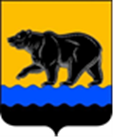 СЧЁТНАЯ ПАЛАТА ГОРОДА НЕФТЕЮГАНСКА16 мкрн., д. 23, помещение № 97, г. Нефтеюганск, Ханты-Мансийский автономный округ - Югра(Тюменская область), 628310, телефон: 20-30-54, факс: 20-30-63 е-mail: sp-ugansk@mail.ru_____________________________________________________________________________________ЗАКЛЮЧЕНИЕ на проект изменений в муниципальную программу города Нефтеюганска «Развитие жилищно-коммунального комплекса и повышение энергетической эффективности в городе Нефтеюганске»Счётная палата города Нефтеюганска на основании статьи 157 Бюджетного кодекса Российской Федерации, Положения о Счётной палате города Нефтеюганска, рассмотрев проект изменений в муниципальную программу города Нефтеюганска «Развитие жилищно-коммунального комплекса и повышение энергетической эффективности в городе Нефтеюганске» (далее по тексту – проект изменений), сообщает следующее:1. При проведении экспертно-аналитического мероприятия учитывалось наличие экспертизы проекта изменений:1.1. Департамента финансов администрации города Нефтеюганска на предмет его соответствия бюджетному законодательству Российской Федерации и возможности финансового обеспечения её реализации из бюджета города Нефтеюганска.1.2. Департамента экономического развития администрации города Нефтеюганска на предмет соответствия:- Порядку принятия решения о разработке муниципальных программ города Нефтеюганска, их формирования, утверждения и реализации, утверждённому постановлением администрации города Нефтеюганска от 18.04.2019 № 77-нп «О модельной муниципальной программе города Нефтеюганска, порядке принятия решения о разработке муниципальных программ города Нефтеюганска, их формирования, утверждения и реализации» (далее по тексту – Порядок);- Стратегии социально-экономического развития муниципального образования город Нефтеюганск, утверждённой решением Думы от 31.10.2018 № 483-VI «Об утверждении Стратегии социально-экономического развития муниципального образования город Нефтеюганск на период до 2030 года»:- структурных элементов (основных мероприятий) целям муниципальной программы;- сроков её реализации задачам;- целевых показателей, характеризующих результаты реализации муниципальной программы, показателям экономической, бюджетной и социальной эффективности, а также структурных элементов (основных мероприятий) муниципальной программы;- требованиям, установленным нормативными правовыми актами в сфере управления проектной деятельностью.2. Представленный проект изменений не соответствует Порядку, а именно при внесении изменений в таблицу «Распределение финансовых ресурсов муниципальной программы «Развитие жилищно-коммунального комплекса и повышение энергетической эффективности в городе Нефтеюганске» не внесены соответствующие изменения в таблицы № 1 и 1.1. Рекомендуем устранить данное несоответствие.    3. Проектом изменений планируется:3.1. Внести изменение по строке «Параметры финансового обеспечения муниципальной программы» паспорта муниципальной программы, уменьшив объём финансирования муниципальной программы в 2023 году на сумму 14 287,393 тыс. рублей.3.2. В таблице «Распределение финансовых ресурсов муниципальной программы «Развитие жилищно-коммунального комплекса и повышение энергетической эффективности в городе Нефтеюганске»:3.2.1. По основному мероприятию 1.2 «Предоставление субсидий организациям коммунального комплекса, предоставляющим коммунальные услуги населению» подпрограммы 1 «Создание условий для обеспечения качественными коммунальными услугами» уменьшить расходы средств местного бюджета по ответственному исполнителю департаменту жилищно-коммунального хозяйства администрации города Нефтеюганска (далее - ДЖКХ), выделенные на возмещение затрат по откачке и вывозу бытовых сточных вод от многоквартирных жилых домов, подключенных к централизованной системе водоснабжения, оборудованных внутридомовой системой водоотведения и не подключенных к сетям централизованной системы водоотведения на территории города Нефтеюганска, в связи с необходимостью заключения нового муниципального контракта на оказание услуг по содержанию автомобильных дорог общего пользования и средств регулирования дорожного движения на территории города Нефтеюганска на период с 01.08.2023 по 31.12.2023 года в сумме 8 152,000 тыс. рублей.3.2.2. По основному мероприятию 2.1 «Поддержка технического состояния жилищного фонда» подпрограммы 2 «Создание условий для обеспечения доступности и повышения качества жилищных услуг»:- уменьшить расходы средств местного бюджета по ДЖКХ, выделенные на возмещение недополученных доходов в связи с предоставлением гражданам услуги по надлежащему содержанию общего имущества в многоквартирных домах по размерам платы, не обеспечивающим возмещение издержек в сумме 2 706,000 тыс. рублей и на финансовое обеспечение затрат Югорскому фонду капитального ремонта многоквартирных домов в связи с оказанием дополнительной помощи при возникновении неотложной необходимости в проведении капитального ремонта общего имущества в многоквартирных домах, расположенных на территории города Нефтеюганска в сумме 1 298,000 тыс. рублей, в связи с необходимостью заключения нового муниципального контракта на оказание услуг по содержанию автомобильных дорог общего пользования и средств регулирования дорожного движения на территории города Нефтеюганска на период с 01.08.2023 по 31.12.2023 года;- перераспределить средства, выделенные за счёт средств местного бюджета на содержание жилых помещений жилищного фонда муниципального образования и оплату коммунальных услуг между ДЖКХ и соисполнителем - департаментом муниципального имущества администрации города Нефтеюганска (далее - ДМИ), в связи с передачей полномочий, в 2023 году в сумме 11 356,350 тыс. рублей, с 2024 по 2030 годы в сумме 9 346,500 тыс. рублей по каждому году соответственно.3.2.3. По основному мероприятию 3.1 «Реализация энергосберегающих мероприятий в муниципальном секторе» подпрограммы 3 «Повышение энергоэффективности в отраслях экономики» увеличить расходы на 2023 год за счёт средств местного бюджета в сумме 139,766 тыс. рублей, из них по:- соисполнителю - департаменту образования администрации города Нефтеюганска на приобретение светильников МАДОУ «Детский сад № 20 «Золушка» в сумме 34,766 тыс. рублей;- ДМИ на разработку энергетического паспорта нежилого помещения в сумме 105,000 тыс. рублей.3.2.4. По основному мероприятию 4.2 «Благоустройство и озеленение города» подпрограммы 4 «Формирование комфортной городской среды» уменьшить расходы в 2023 году по ДЖКХ и направить для заключения нового муниципального контракта на оказание услуг по содержанию автомобильных дорог общего пользования и средств регулирования дорожного движения на территории города Нефтеюганска на период с 01.08.2023 по 31.12.2023 года в сумме 18 932,000 тыс. рублей, а именно, за счёт средств, выделенных из местного бюджета на:- возмещение затрат по организации уличного, дворового освещения и иллюминации в городе Нефтеюганске (с учётом затрат на оплату электрической энергии, потребляемой объектами уличного, дворового освещения и иллюминации города Нефтеюганска) в сумме 9 174,000 тыс. рублей;- устройство ледового городка в сумме 7 758,000 тыс. рублей;- монтаж искусственных елей и новогодней иллюминации в сумме 2 000,000 тыс. рублей.3.2.5. По основному мероприятию 5.1 «Организационное обеспечение функционирования отрасли» подпрограммы 5 «Обеспечение реализации муниципальной программы» увеличить расходы по ДЖКХ за счёт средств местного бюджета на актуализацию схемы теплоснабжения, в целях получения паспорта готовности города Нефтеюганска к работе в осеннее - зимний период 2023-2024 года в сумме 5 185,738 тыс. рублей.3.2.6. По основному мероприятию 6.1 «Реализация полномочий в сфере жилищно-коммунального комплекса» подпрограммы 6 «Поддержка частных инвестиций в жилищно-коммунальный комплекс и обеспечение безубыточной деятельности организаций коммунального комплекса, осуществляющих регулируемую деятельность в сфере теплоснабжения, водоснабжения, водоотведения» увеличить за счёт средств резервного фонда по ДЖКХ расходы на реализацию мероприятий по капитальному ремонту систем коммунальной инфраструктуры в сумме 11 475,103 тыс. рублей. По результатам проведённой экспертизы установлено допущение арифметических ошибок:- по графе «Всего по муниципальной программе» строке «местный бюджет»;- по графе «Соисполнитель 6» строкам «всего» и «местный бюджет».Рекомендуем устранить арифметические ошибки.По итогам проведения экспертизы, предлагаем направить проект изменений на утверждение с учётом рекомендаций, указанных в настоящем заключении. Информацию о решениях, принятых по результатам настоящей экспертизы, направить в адрес Счётной палаты до 11.07.2023 года.Председатель								          С.А. ГичкинаИсполнитель:инспектор инспекторского отдела № 2Глазунова Галина Михайловна тел. 8 (3463) 203065Исх. № СП-405-3 от 29.06.2023Исх. № СП-405-3 от 29.06.2023